Tipkaart: keep talking and nobody explodes (KTANE)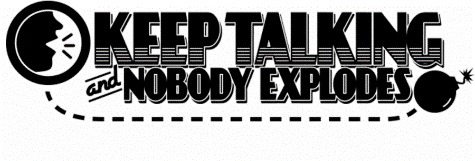 Ontmantel de bom voordat hij explodeert! Het spel Keep Talking And Nobody Explodes (KTANE) daagt jullie uit de bom te ontmantelen voordat hij explodeert.  Dit spel, waarin je samen moet werken is zo gemaakt dat één van jullie de bom bestuurt en de ander de bom met behulp van de ontmantel-handleiding, ontmantelt. Duidelijke communicatie en stalen zenuwen zijn erg belangrijk om zo samen de bom te ontmantelen! Aan de slag!Bekijk de instructievideo op www.keeptalkinggame.comSpreek af wie er achter de computer/laptop gaat zitten en wie de handleiding gaat gebruiken om de bom te ontmantelen. Let op! Degene die de handleiding gebruikt mag de bom niet zien! De handleiding mag even kort door worden gelezen. Open het mapje ‘ktane’ via het bureaublad.Open de map ‘MENU’ om je te verdiepen in het besturingssysteem. Open de map ‘BOMBS’ om een bom te kiezen en te spelen. Het spel begint nu; HEEL VEEL SUCCES! hULPMIDDELEN - KNOPPEN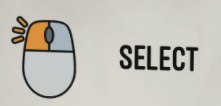 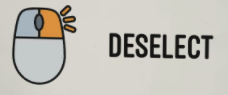 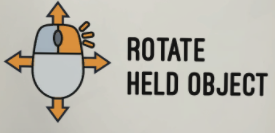 Linkermuisknop		Rechtermuisknop		  Rechtermuisknop inhoudenSelecteren			selectie verwijderen	  roteren van de bom is het jullie gelukt de bom te ontmantelen? 